Конспект по ознакомлению с окружающим миром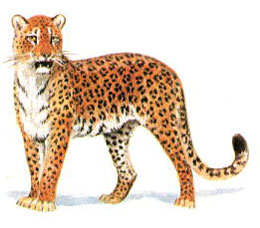 в подготовительной группе«Животные жарких стран»Цель – закреплять и расширять знания детей о животных жарких стран.Задачи:- уточнять и расширять кругозор детей о жизни животных жарких стран;- продолжать учить высказывать собственные суждения;- развивать интерес к представителям живой природы;- расширять словарь воспитанников;- воспитывать интерес к окружающему миру и умение разговаривать о его объектах со взрослыми и сверстниками, внимательно выслушивать и дополнять ответы друг друга;Ход занятия:1. Организационный момент.Воспитатель: - К нам сегодня очень раноПостучалась обезьяна.И с порога закричала:«Вот, примите! Вам посылка»Мы посылочку раскрылиИ ужасно удивились!Посылка к нам из Африки дошлаПриезжайте в Африку, Африку скорей!И сфотографируйте наших всех зверей!Воспитатель: Да, здесь фотоаппарат (достает из посылки фотоаппарат). Ребята, а вы любите путешествовать? Хотите отправиться со мной в большое путешествие? (Да). У нас есть фотоаппарат и которых мы животных встретим, сфотографируем. А ответственной мы назначим Камелию, она и будет фотографировать животных.2. Основная часть. Воспитатель: -Африка – царство самого жгучего в мире солнца и горячего песка.Отгадайте мои загадки о животных, которые там живут.Воспитатель:Царь зверей – большая кошкаПорычит со зла немножко,Спит он в логове, поевНосит гриву, грозный… (лев)- Да. Это лев. Что вы о нём знаете?Ответы детей.Воспитатель:Лев он хищник, выслеживает добычу. У льва большая голова, пушистая грива, а у львицы гривы нет. Лев никого не боится. На охоту ходят, как правило, львицы. Они более подвижны, ловки, более удачливы в охоте. Львы тяжелы, неторопливы, ленивы. Добытое львицами мясо сначала отведывает хозяин. Поэтому он всегда полноват, сыт и сам не охотится. Когда он идет на охоту - не прячется, не нападает на свою жертву исподтишка, а гордопредупреждает: рычит – я вышел на охоту, берегитесь звери.Воспитатель:Носом – шлангом великанМоется, как в душе.Это житель жарких странВсех крупней на суше.Воспитатель:- Да. Это слон. Что вы о нём знаете?Ответы детей.Воспитатель: -Слон – могучее, очень сильное животное. Даже льву с ним не справиться. Самое удивительное у слона – хобот. Что делает слон хоботом?Собирает листья и плоды с деревьев, рвет траву, пьет, может переносить деревья. Хоботом он защищается от врагов, моется, набирая в хобот воды и поливая себя сверху.Кто может принести вред слону? (Мышь, когда слон спит, забирается в хобот и прогрызает всё; а муравей, во время сна слона, прогрызает подошвы ног, и слон не может ходить).Воспитатель:В Африке толстяк живёт, у него огромный рот,В зной весь день сидит в воде, думает лишь о еде,Травку тоннами жуёт ненасытный… (бегемот)- Да. Это бегемот. Что вы о нём знаете?Ответы детей.Воспитатель: -Бегемот – огромное и тяжелое животное. Больше времени он проводит в воде. У бегемота огромные зубы, но питается он только растениями, отрывая их своими сильными губами. Особенно большие клыки в нижней челюсти. Этой челюстью он набирает водоросли со дна, как ковшом экскаватора. Хоть и кажется, что бегемот большой и ленивый, но на самом деле он хорошо плавает и быстро бегает по суше.Воспитатель: - Травояден, ростом с метр.Ты в саванне меня встретишь.Вместо носа рог иль два –Еле держит голова.Чёрным быть могу иль белым.Плаваю в воде умело.Коль увидишь на дороге…Враз узнаешь … носорога.- Да. Это носорог. Что вы о нём знаете?Ответы детей.Воспитатель: -Тело носорога покрыто толстой кожей грязно-серого цвета. У него очень слабое зрение. Питается носорог, преимущественно, растительной пищей и предпочитают траву. На равнинах, где в больших количествах произрастает трава, они предпочитают поедать мелкие кустарники, выдергивая их с корнем.Воспитатель:Вот живой подъёмный кран,Обитатель жарких стран.Со стволов многоэтажныхРвёт и листья, и банан. (жираф)- Да. Это жираф. Что вы о нём знаете?Ответы детей.Рассказ воспитателя после ответов детей:Жираф – самое высокое из всех животных. Из-за длинной шеи может запутаться в ветках, когда питается листочками деревьев. Передние ноги длиннее задних, на голове есть небольшие рожки. Пятнышки на шкуре помогают маскироваться среди деревьев от хищников. А детёнышей у жирафа называют жирафята. Жираф, как и верблюд может тоже долго обходиться без воды, во время засухи в саванне.Воспитатель: А каких еще животных Африки мы не назвали?(Дети перечисляют: обезьяна, верблюд, носорог, антилопа и т. д.)Воспитатель: Молодцы! Вы много интересного рассказали и узнали о животных Африки. А теперь давайте отдохнем.Предлагаю Вам изобразить движениями жителей Африки:В Африке жирафы делают вот так! Руки тянуться вверх, на носочках.Цветные попугайчики крылышками «бяк-бяк-бяк». Руки согнуты в локтях и двигаются вверх - вниз.А удавы в узелок «хлоп-хлоп-хлоп». Хлопают в ладоши.А слонята топают «топ-топ-топ». Топают ногами.И ушами хлопают «хлоп-хлоп-хлоп». Хлопают в ладоши.Обезьянки прыгают «прыг-прыг-прыг». Прыжки на месте. Руки на поясе.И ногами дрыгают «дрыг-дрыг-дрыг». Приседания.А теперь мы как мартышки дружно прыгаем вприпрыжку. Прыжки на месте. Руки на поясе.А сейчас я проверю, как вы знаете названия детёнышей животных жарких стран. Я называю взрослое животное, а вы – детёныша:Например: У бегемота -… бегемотикУ льва – … львёнокУ слона – … слонёнокУ верблюда – … верблюжонокУ обезъяны - … обезъянкаУ жирафа – … жирафёнок.Игра «Кого много?»А теперь я называю взрослое животное одно, а вы называете детёнышей,когда их много.Например: У черепахи много - черепашат.У льва много – … львятУ слона много – … слонятУ верблюда много – … верблюжатУ обезьяны много - … обезьянокУ бегемота много -… бегемотиковУ жирафа много – … жирафят.Игра «Это кто такой большой».Я буду называть животное,а вы добавляйте к его названию частицу ищ.Например:страус – страусище,1 лев – львище2 слон –слонище3 жираф – жирафище4 зебра –зебрище5 крокодил –крокодилище6 носорог –носорогище7 бегемот –бегемотище8 верблюд –верблюдищеВоспитатель: Ребята, вы наверное любите бегать и прыгать? Давайте, со мной сделаем зарядку.Что нужно для зарядки?Врозь носки и вместе пятки.Начинаем с пустяка:Тянемся до потолка.Не беда, что не достали-Распрямились. Выше стали!И стоим не «Руки в брюки»-Перед грудью ставим руки.Чтоб за лень нас не ругали,Повторим рывки руками.Эй, не горбиться, ребята!До конца своди лопатки.Стой! Опора есть для ног?Руку вверх, другую в бок.С упражнением знакомы?Называется наклоны.Влево-вправо повторяем,Гнем себя и выпрямляем.А теперь наклон вперед.Руки в стороны. И вот.Кажется, что вертитьсяВетряная мельница.Встали. Выдохнули: «Ох,»Вдох и выдох. Снова вдох.Отдышались и все вместеМы попрыгаем на месте.Тело силой зарядили-про улыбку не забыли.Воспитатель: -Ребята, сейчас я каждому раздам сигнальные карточки: красного и зеленого цвета и буду говорить следующие предложения, если вы считаете, что оно правильное поднимаем зеленую сигнальную карточку, а если неправильное, то красную, а я посмотрю какие вы были внимательные. Итак, начали:-Мы сегодня путешествовали по Австралии?-Лев никого не боится?-У слона длинная шея?-Жираф может долго обходится без воды?-Тело носорога покрыто пятнистой кожей?-Африка – это царство холода?-На охоту ходят только львицы?-Слон самое маленькое животное на земле?-Вы хотите еще раз побывать в Африке?Мы обязательно повторим такое путешествие, нам пора возвращаться в детский сад.Давайте произнесем заклинание.-Я себя кручу, кручу,Попасть обратно я хочу (дети делают вращение вокруг себя).3. Рефлексия.Воспитатель: - А сейчас мы все вместе посмотрим, каких животных сфотографировала Камелия. (дети рассматривают фотографии). Кому какое животное больше всех понравилось и почему? (ответы детей). Спасибо всем за внимание.